Qualifications/Requirements:Has a cumulative high school GPA of 3.0 or betterIs a graduating senior who has demonstrated exceptional character and outstanding leadership to the wrestler’s team and/or in the sport of wrestlingHas participated in wrestling and is a two-time letter winner for a participating BCIAA schoolIs intending to continue education at a post-high school institute, requiring the student to pay tuition Has submitted a completed application by the established due date, Monday, February 27, 2023, including a three to five paragraph essay highlighting how wrestling has impacted the wrestler’s lifeAdditional Information:The selection committee will review each application, independent of additional feedback and recommendations.The recipient of the scholarship must provide financial information to facilitate payment to the recipient’s school of choice.  This financial form will be provided at the time of declaration of the winner and must be submitted to the BCWOA treasurer by Friday, August 18, 2023 to receive scholarship monies. Participation in the BCWOA School-boy wrestling tournament is preferred, but not a requirement. I.     Applicant’s Name: ___________________________________________       Applicant’s High School: ______________________________________GPA: _________ (Unweighted)			GPA: __________ (Weighted)	Intended Post-Secondary Area of Study: ___________________________________________Desired Post-Secondary School of Choice: _________________________________________Extra/ Co-Curricular/ Community Service participation during high school: ______________________________________________________________________________________________________________________________________________________________________Year(s) Competed in the School Boy Tournament: ___________________________________Verifying School Guidance Counselor’s Printed Name: ________________________________Verifying School Guidance Counselor’s Signature: ___________________________________II. The wrestler’s coach (preferred) or other school personnel is to provide information on the wrestler’s character, citizenship, leadership, and contribution to the school and wrestling team.  The recommender may comment below or attach a separate document.___________________________________________________________________________________________________________________________________________________________________________________________________________________________________________________________________________________________________________________________________________________________________________________________________________________________________________________________________________________________________________________________________________________________________________________________________________________________________________________________________________________________________________________________________________________________________________________________________________________________________________________________________________________________________________________________________________________________________________________________________________________________________________________________________________________________________________________________________________________________________________________________________________________________________________________________________________________________________________________________________________________________________________________________________________________________________________________________________________________________________________________________________________________________________________________________________________________________________________________________________________________________________________________________________________________________________________________________________________________________________________III. The wrestler is to provide a well-constructed three to five paragraph essay highlighting how wrestling has positively impacted the wrestler’s life and attach it to the application. ** Applications can be accessed at the Berks County Wrestling Officials Associations website at:	bcwoa.net/scholarship   AND  Scholarship essayApplications need to be e-mailed or mailed. All applications must be received by one of the Scholarship Committee Chairs no later than Friday, February 27, 2023.Send to: Paul Kochanasz at pkochfam7@msn.com or 1816 E. Cedar St. Allentown PA 18109	    Andrew Maoury at amaoury@yahoo.com or 908 Billy Dr. Sinking Spring PA 19608                    Berks County Wrestling Official Association                  2023 Application Form                    Fred Richardson Senior Scholarship Award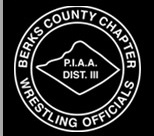 